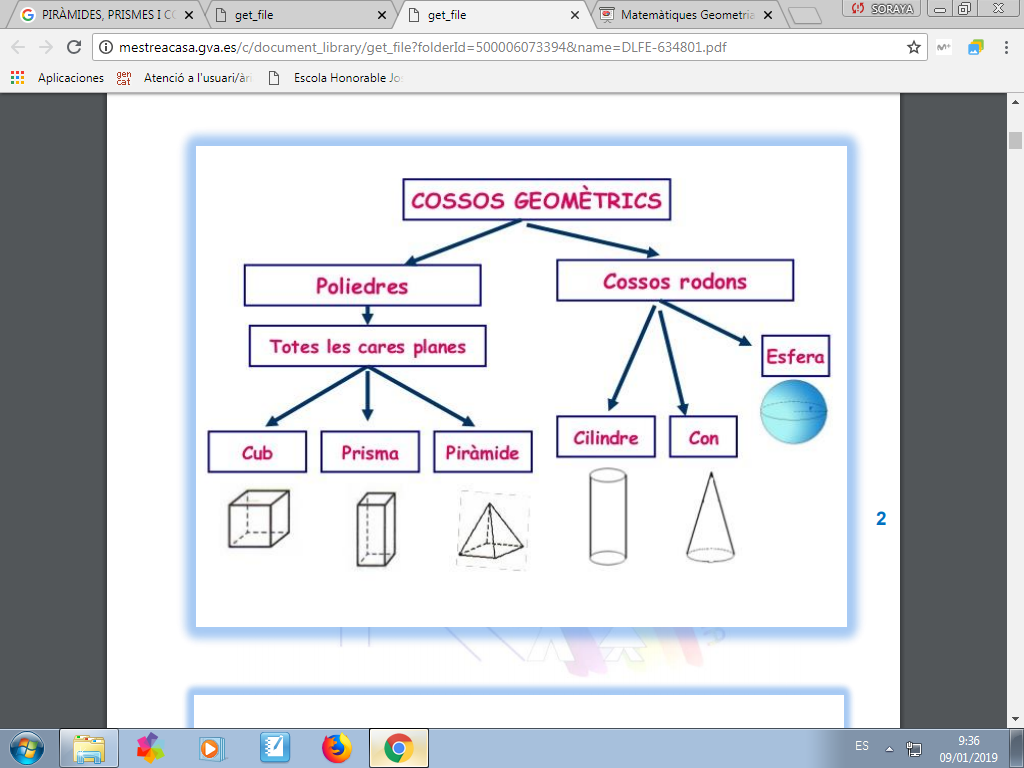 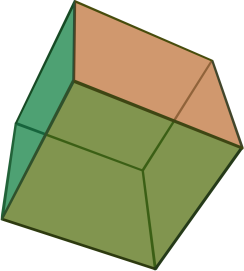 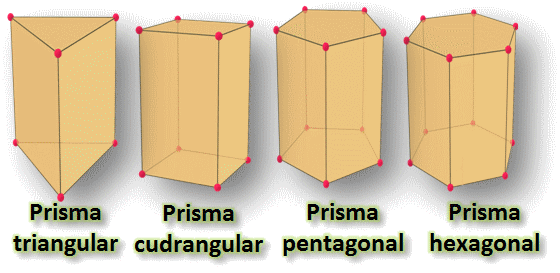 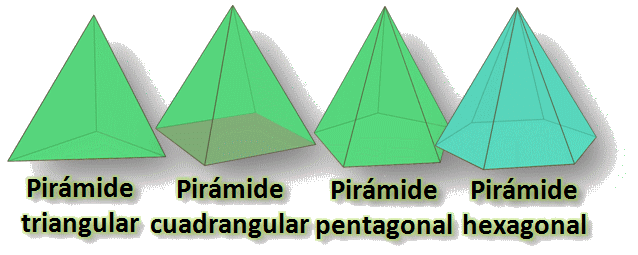 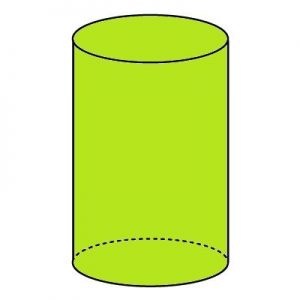 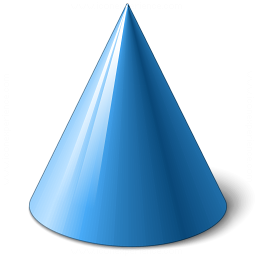 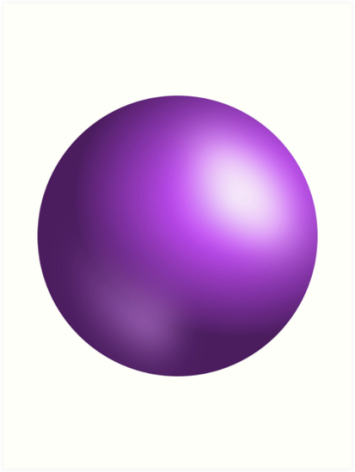 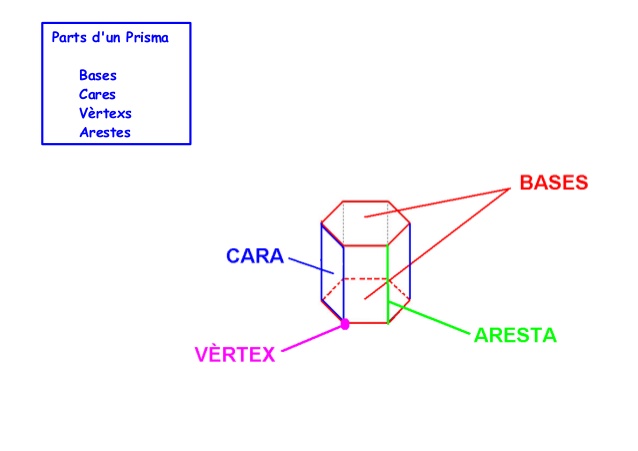 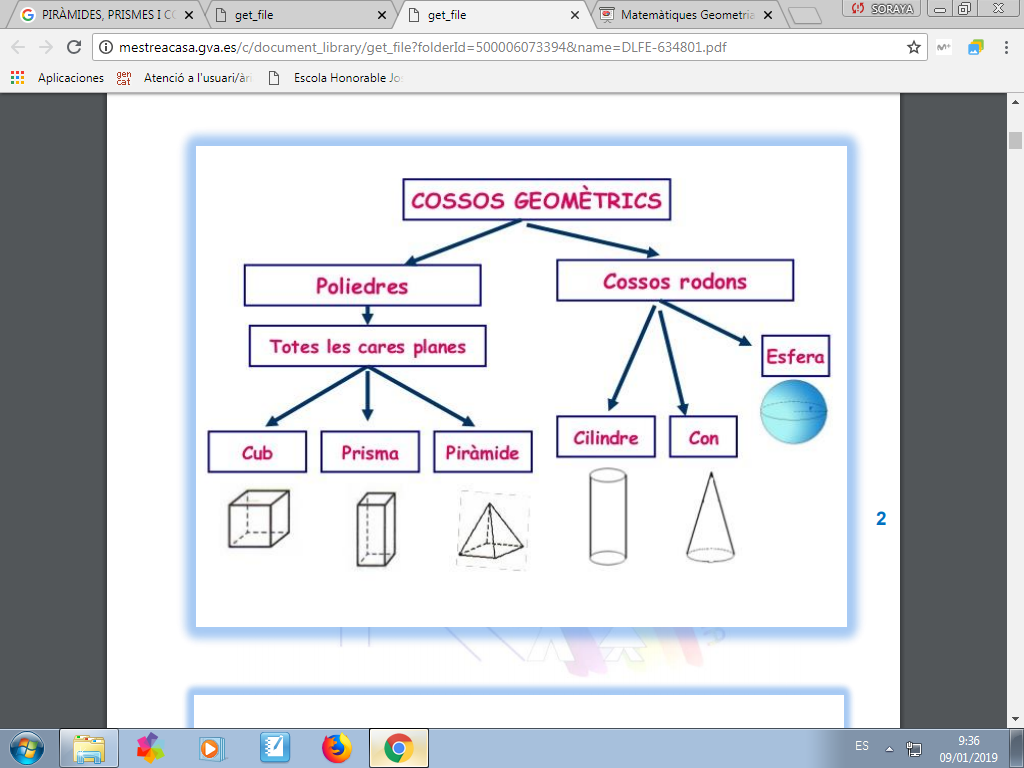 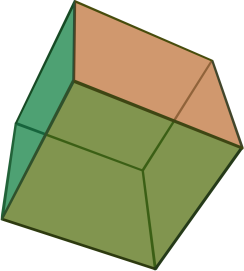 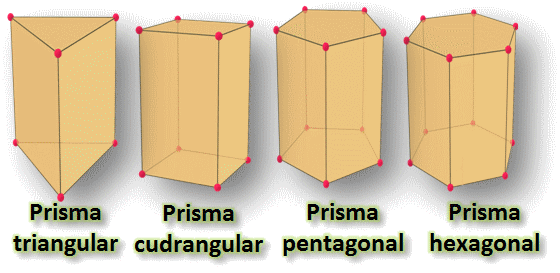 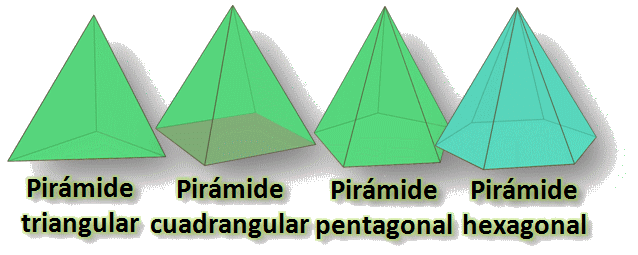 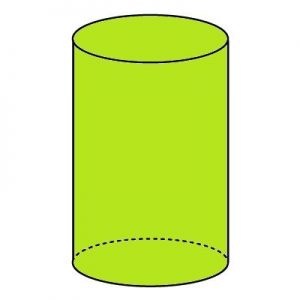 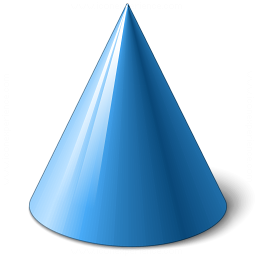 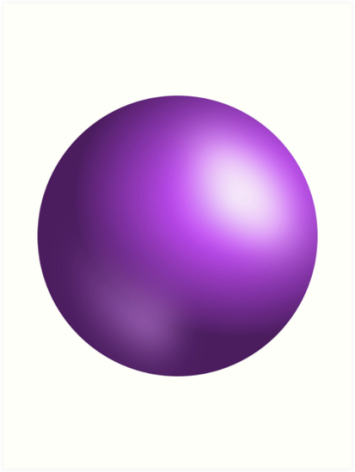 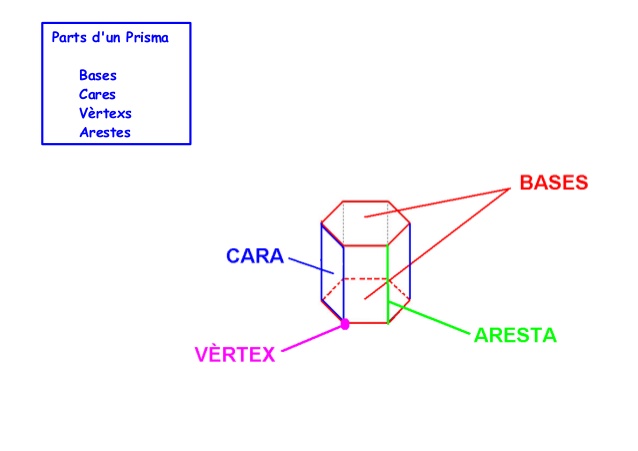 DIFERÈNCIA ENTRE CIRCUMFERÈNCIA I CERCLE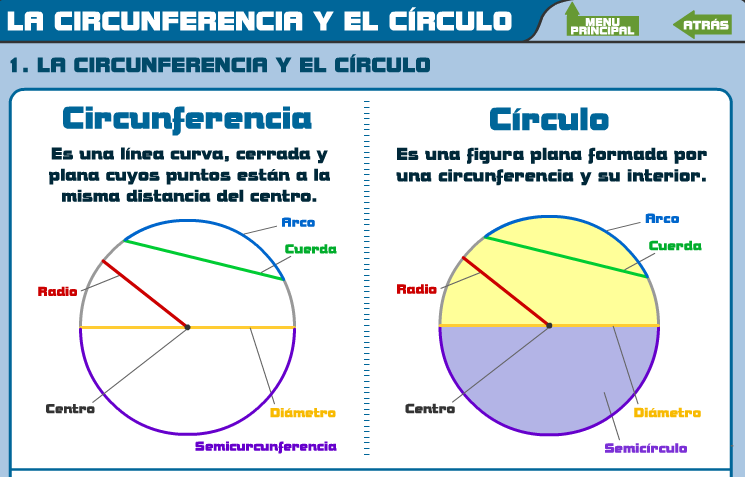 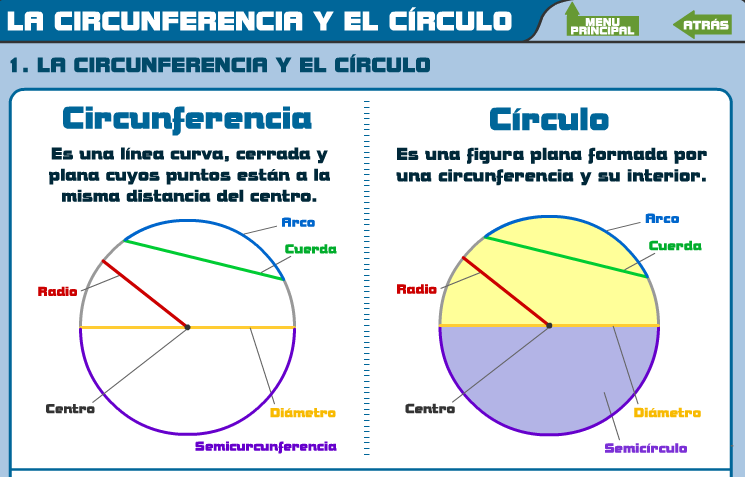 